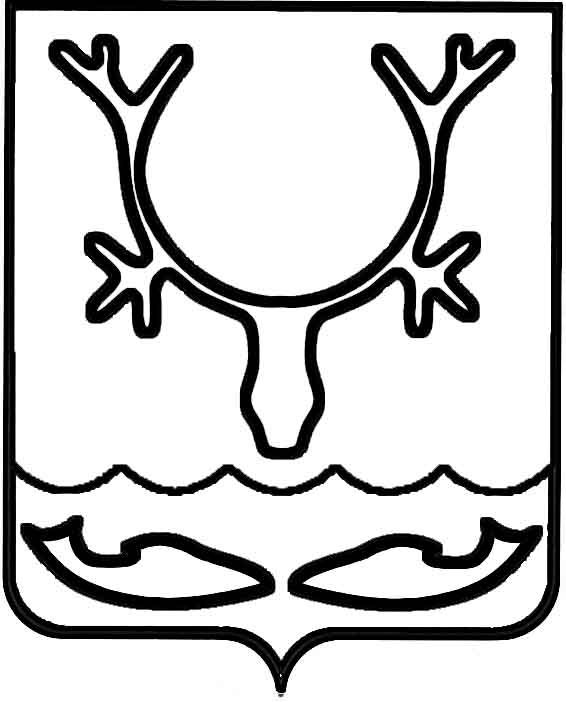 Администрация муниципального образования
"Городской округ "Город Нарьян-Мар"ПОСТАНОВЛЕНИЕО начале отопительного сезона 2023-2024 годовВ связи с подготовкой образовательных учреждений к началу учебного года, жилищного фонда и организаций к эксплуатации в осенне-зимний период 
2023-2024 годов, понижением среднесуточной температуры наружного воздуха, 
в соответствии с постановлением Правительства Российской Федерации от 06.05.2011 № 354 "О предоставлении коммунальных услуг собственникам и пользователям помещений в многоквартирных домах и жилых домах", постановлением Госстроя Российской Федерации от 27.09.2003 № 170 "Об утверждении Правил и норм технической эксплуатации жилищного фонда" Администрация муниципального образования "Городской округ "Город Нарьян-Мар"П О С Т А Н О В Л Я Е Т:1.	Поставщикам тепловой энергии, расположенным на территории муниципального образования "Городской округ "Город Нарьян-Мар", начать отопительный сезон 2023 - 2024 годов с 25.08.2023.2.	Поставщику тепловой энергии Нарьян-Марскому МУ ПОК и ТС обеспечить подачу тепловой энергии:   -	подключение жилищного фонда – с 25.08.2023;-	подключение образовательных учреждений и иных организаций – 
с 25.08.2023, после согласования с руководителями организаций.3.	Контроль за исполнением настоящего постановления оставляю за собой.4.	Настоящее постановление подлежит официальному опубликованию.22.08.2023№1187Глава города Нарьян-Мара О.О. Белак